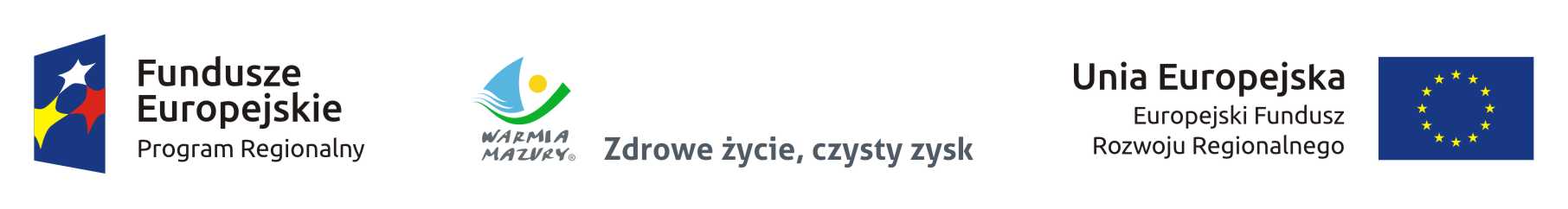 Załącznik nr 14 do Regulaminu 
konkursu nr RPWM.01.03.04-IZ.00-28-001/16(…)
 z …………… 2016 r.Karta z definicjami kryteriów merytorycznych punktowych i premiujących wyboru projektów w ramach 
Działania 1.3 Przedsiębiorczość (Wsparcie przedsiębiorczości) Poddziałania 1.3.4 Tereny inwestycyjne Regionalnego Programu Operacyjnego Województwa Warmińsko-Mazurskiego na lata 2014-2020.KRYTERIA MERYTORYCZNE PUNKTOWE KRYTERIA MERYTORYCZNE PUNKTOWE KRYTERIA MERYTORYCZNE PUNKTOWE KRYTERIA MERYTORYCZNE PUNKTOWE Lp.Nazwa kryteriumDefinicja kryteriumOpis znaczenia kryterium1.Projekt wykazuje wpływ na rozwój co najmniej jednej inteligentnej specjalizacji województwa warmińsko-mazurskiegoPrzedmiotem oceny jest opisany w studium wykonalności/ biznes planie zakładany wpływ planowanego przedsięwzięcia na co najmniej jedną inteligentną specjalizację województwa warmińsko-mazurskiego zidentyfikowaną w Strategii rozwoju społeczno-gospodarczego województwa warmińsko-mazurskiego do 2025. Wpływ na rozwój inteligentnych specjalizacji rozumiany jest jako:- wpływ na eliminowanie negatywnego wpływu zagrożeń i/lub wpływ na wykorzystanie szans zdiagnozowanych w analizie SWOT dla danej inteligentnej specjalizacji – 1 pkt- wpływ na wzmocnienie silnych stron i/lub eliminację słabych stron zdiagnozowanych w analizie SWOT dla danej inteligentnej specjalizacji - 1 pkt- dyfuzję wyników projektu na więcej niż jeden podmiot działający w obszarze inteligentnej specjalizacji – 1 pkt- stworzenie w wyniku projektu możliwości eksportowych w ramach danej specjalizacji i/lub generowanie potencjalnego wzrostu współpracy w europejskich łańcuchach wartości – 1 pkt- wpływ na kreowanie współpracy pomiędzy środowiskiem naukowym, biznesowym, otoczeniem biznesu, administracją w obrębie co najmniej jednej specjalizacji w wyniku realizacji projektu – 1 pktPunkty sumują się.Kryterium punktowe – przyznanie 0 punktów nie dyskwalifikuje z możliwości uzyskania dofinansowania.  Projekt może otrzymać od 0 do 5 pkt (maksymalnie).2.Poziom wkładu własnego Ocenie podlega zadeklarowany przez Wnioskodawcę poziom wkładu własnego wg następującej punktacji:W odniesieniu do projektów z pomocą publiczną:- 50% - 0 pkt- pow. 50-52% - 2 pkt- pow. 52-54% - 3 pkt- pow. 54% - 4 pktW odniesieniu do projektów bez pomocy publicznej:- 15% - 0 pkt- pow. 15-17% - 2 pkt- pow. 17-19% - 3 pkt- pow. 19% - 4 pktKryterium punktowe – przyznanie 0 punktów nie dyskwalifikuje z możliwości uzyskania dofinansowania. projekt może otrzymać od 0 do  4 punktów (maksymalnie).3.Potwierdzone zainteresowanie terenem potencjalnych inwestorów Wnioskodawca dysponuje zobowiązaniami potencjalnych inwestorów do dokonania inwestycji (listy intencyjne, umowy przedwstępne itp.) na zagospodarowanie:- do 30% powierzchni terenu objętego projektem – 3 pkt- pow. 30% do 50% powierzchni terenu objętego projektem – 4 pkt- pow. 50% do 70% powierzchni terenu objętego projektem – 5 pkt- pow. 70% powierzchni terenu objętego projektem – 6 pkt- brak zobowiązań potencjalnych inwestorów – 0 pktKryterium punktowe – przyznanie 0 punktów nie dyskwalifikuje z możliwości uzyskania dofinansowania.Projekt może otrzymać od 0 do 6 punktów (maksymalnie).4.Wpływ na rozwiązanie wszystkich zdiagnozowanych problemów kluczowych interesariuszyWeryfikowane będzie rozwiązanie przez projekt wszystkich naglących problemów kluczowych interesariuszy.W ramach kryterium można przyznać następujące punkty:- projekt przyczynia się do rozwiązania wybranych problemów kluczowych interesariuszy w obszarze objętym projektem – 0 pkt- projekt przyczynia się do rozwiązania wszystkich zdiagnozowanych problemów kluczowych interesariuszy w obszarze objętym projektem – 1 pktKryterium punktowe – przyznanie 0 punktów nie dyskwalifikuje z możliwości uzyskania dofinansowania.  5.Realizacja kilku komplementarnych celówWeryfikowane będzie realizowanie przez projekt kilku różnych, ale uzupełniających się celów wynikających z analizy sytuacji problemowej.W ramach kryterium można przyznać następujące punkty:- projekt realizuje jeden cel – 0 pkt- projekt realizuje kilka uzupełniających się celów wymagających odrębnych działań – 1 pktKryterium punktowe - przyznanie 0 punktów nie dyskwalifikuje z możliwości uzyskania dofinansowania.                                                                                                                                                    Maksymalna liczba punktów: 17 pkt, 60% = 11 pkt                                                                                                                                                  Maksymalna liczba punktów: 17 pkt, 60% = 11 pkt                                                                                                                                                  Maksymalna liczba punktów: 17 pkt, 60% = 11 pkt                                                                                                                                                  Maksymalna liczba punktów: 17 pkt, 60% = 11 pktKRYTERIA MERYTORYCZNE  PREMIUJĄCEKRYTERIA MERYTORYCZNE  PREMIUJĄCEKRYTERIA MERYTORYCZNE  PREMIUJĄCEKRYTERIA MERYTORYCZNE  PREMIUJĄCELp.Nazwa kryteriumDefinicja kryteriumOpis znaczenia kryterium1.Zgodność projektu zzasadami horyzontalnymiwynikającymi z RPO WiM2014-2020.Preferowane będą projekty spełniające zasady horyzontalne, w szczególności:Kryterium fakultatywne – spełnienie kryterium nie jestkonieczne do przyznania dofinansowania ale macharakter premiujący (przy czym przyznanie 0 punktów nie dyskwalifikuje z możliwości uzyskania dofinansowania).Kryterium punktowe (min-max).1.Zgodność projektu zzasadami horyzontalnymiwynikającymi z RPO WiM2014-2020. - kryterium wykorzystania nowoczesnych technologii informacyjno-komunikacyjnych (TIK),Kryterium premiuje wykorzystanie systemów informatycznych oraz zdolności do użytkowania usług telekomunikacyjnych. W ramach kryterium można przyznać następujące punkty:0 pkt – projekt nie wykorzystuje nowoczesnych technologii informacyjno-komunikacyjnych (TIK).1 pkt – dzięki projektowi przygotowane zostaną systemy informatyczne i zwiększy się zdolność do ich użytkowania i/lub nastąpi wykorzystanie usług telekomunikacyjnych do przekazywania i zdalnego przetwarzania informacji.1.Zgodność projektu zzasadami horyzontalnymiwynikającymi z RPO WiM2014-2020.- kryterium odprowadzania podatków na tereniewojewództwa warmińsko-mazurskiego w obszarze realizacji projektu,Kryterium premiuje odprowadzanie przezwnioskodawcę podatków na terenie województwawarmińsko-mazurskiego. Decydująca jest właściwośćurzędu (Urząd Skarbowy, Urząd Gminy – znajdującesię na terenie województwa warmińsko-mazurskiego)W ocenie uwzględnione są następujące podatki:- podatek dochodowy (PIT, CIT),- podatek od towarów i usług (VAT), - akcyza,- podatek od nieruchomości,- podatek od środków transportowych,- podatek od czynności cywilnoprawnych odumowy spółki.W ramach kryterium można przyznać następującepunkty:0 pkt – Wnioskodawca i/lub partnerzy (jeśli dotyczy)nie odprowadza lub nie będzie odprowadzać żadnegoz powyższych podatków w województwie warmińsko-mazurskim.1 pkt – Wnioskodawca i/lub partnerzy (jeśli dotyczy) odprowadza lub będzie odprowadzać w województwie warmińsko-mazurskim jeden podatek z powyższej listy2 pkt – Wnioskodawca i/lub partnerzy (jeśli dotyczy) odprowadza lub będzie odprowadzać w województwie warmińsko-mazurskim dwa podatki z powyższej listy3 pkt – Wnioskodawca i/lub partnerzy (jeśli dotyczy) odprowadza lub będzie odprowadzać w województwie warmińsko-mazurskim trzy lub więcej podatków z powyższej listyProjekt w tym kryterium może otrzymać od 0 do 3 pkt.1.Zgodność projektu zzasadami horyzontalnymiwynikającymi z RPO WiM2014-2020. - kryterium komunikacji z interesariuszami,Kryterium premiuje budowanie dowolnej formy komunikacji, kontaktu, wymiany informacji między osobami, instytucjami i firmami na zasadzie partnerstwa, która zapewni ich aktywny udział w przygotowaniu projektu oraz branie ich zdania pod uwagę podczas podejmowania kluczowych decyzji dotyczących projektu.W ramach kryterium można przyznać następującepunkty:0 pkt – Wnioskodawca i partnerzy (jeśli dotyczy) nie zapewnili komunikacji z interesariuszami projektu w powyższy sposób.1 pkt – Wnioskodawca i partnerzy (jeśli dotyczy) zapewnili komunikację z interesariuszami projektu w powyższy sposób.1.Zgodność projektu zzasadami horyzontalnymiwynikającymi z RPO WiM2014-2020. - efektywne i racjonalne wykorzystywanie zasobów naturalnych oraz stosowanie rozwiązań przyjaznych środowisku,Kryterium premiuje efektywne i racjonalne wykorzystywanie zasobów naturalnych oraz stosowanie rozwiązań przyjaznych środowisku.W ramach kryterium można przyznać następującepunkty:0 pkt – w projekcie nie przewidziano działań efektywnie i racjonalnie wykorzystujących zasoby naturalne i stosujących rozwiązania przyjazne środowisku.1 pkt – w projekcie przewidziano działania w obszarze ochrony środowiska mające na celu generowanie większej wartości przy użyciu mniejszej ilości materiałów i zastosowaniu innego sposobu zużycia przyjaznego środowisku.1.Zgodność projektu zzasadami horyzontalnymiwynikającymi z RPO WiM2014-2020. - kryterium stosowania klauzul społecznych w zamówieniach publicznych.Kryterium premiuje założone we wniosku o dofinansowanie wykorzystanie przy wyborze oferentów – obok jakości i ceny – także kryteriów odnoszących się do kwestii społecznych (dopuszczonych przez prawo zamówień publicznych).W ramach kryterium można przyznać następującepunkty:0 pkt – w zamówieniach publicznych realizowanych/ planowanych do realizacji w ramach projektu nie wskazano, czy wśród kryteriów wyboru oferentów będą kryteria odnoszące się do kwestii społecznych.1 pkt – w zamówieniach publicznych realizowanych/ planowanych do realizacji w ramach projektu zobowiązano się do stosowania kryteriów odnoszących się do kwestii społecznych.2.Komplementarność projektu.Weryfikowana będzie komplementarność projektu z innymi przedsięwzięciami  już zrealizowanymi, w trakcie realizacji lub wybranych do realizacji i współfinansowanych ze środków zagranicznych i polskich m.in. funduszy europejskich, kontraktów wojewódzkich, dotacji celowych itp. od 2007 roku. Premiowane będą tutaj również projekty realizowane w partnerstwach i innych formach współpracy (na mocy: porozumień, umów, listów intencyjnych), a także projekty kompleksowe (w osiąganiu celu w pełni i całkowitej likwidacji problemu na danym obszarze).Kryterium fakultatywne – spełnienie kryterium nie jest konieczne do przyznania dofinansowania ale ma charakter premiujący (przy czym przyznanie 0 punktów nie dyskwalifikuje z możliwości uzyskania dofinansowania). W ramach kryterium można przyznać następujące punkty (punkty sumują się do 8 pkt): 1 pkt – projekt jest realizowany w partnerstwie lub innej formie współpracy2 pkt – projekt jest końcowym elementem wypełniającym ostatnią lukę w istniejącej infrastrukturze na danym obszarze2 pkt – projekt jest komplementarny z projektem zrealizowanym/ w trakcie realizacji/ wybranym do realizacji w ramach osi VIII Obszary wymagające rewitalizacji RPO WiM 2014-20201 pkt – projekt bezpośrednio wykorzystuje produkty bądź rezultaty innego projektu1 pkt – projekt pełni łącznie z innymi projektami tę samą funkcję, dzięki czemu w pełni wykorzystywane są możliwości istniejącej infrastruktury1 pkt – projekt łącznie z innymi projektami jest wykorzystywany przez tych samych użytkowników3.Doświadczenie w realizacji podobnych projektówWeryfikowane będzie doświadczenie wnioskodawcy i/lub partnerów w realizacji podobnych projektów lub przedsięwzięć współfinansowanych ze środków europejskich od roku 2007 Kryterium fakultatywne – spełnienie kryterium nie jest konieczne do przyznania dofinansowania ale ma charakter premiujący (przy czym przyznanie 0 punktów  nie dyskwalifikuje z możliwości uzyskania dofinansowania).W ramach kryterium można przyznać następujące punkty:0 pkt – Wnioskodawca i partnerzy (jeśli dotyczy) nie posiadają doświadczenia w realizacji podobnych projektów lub przedsięwzięć1 pkt – Wnioskodawca i/lub partnerzy (jeśli dotyczy) zrealizowali (zakończyli i rozliczyli) przynajmniej jeden podobny projekt lub przedsięwzięcie współfinansowane ze środków europejskich od roku 20074.Beneficjent jest mikro, małym lub średnim przedsiębiorstwemW przypadku projektu realizowanego przez MŚP projekt otrzymuje dodatkowo 2 pktKryterium fakultatywne – spełnienie kryterium nie jest konieczne do przyznania dofinansowania ale ma charakter premiujący (przy czym przyznanie 0 punktów nie dyskwalifikuje z możliwości uzyskania dofinansowania).5.Dostępność transportowaW ramach kryterium dodatkowo punktowane będą projekty realizowane na terenach znajdujących się w bezpośrednim położeniu przy drodze ekspresowej/krajowej oraz blisko punktów logistycznych (w odległości nie większej niż 50 km)Kryterium fakultatywne – spełnienie kryterium nie jest konieczne do przyznania dofinansowania ale ma charakter premiujący (przy czym przyznanie 0 punktów nie dyskwalifikuje z możliwości uzyskania dofinansowania).Projekt może otrzymać od 0 do 10 pkt.Bezpośrednie położenie przy drodze ekspresowej/krajowej – 5 pktPołożenie w odległości maks. 50 km od terminalu przeładunkowego drogowego, kolejowego, drogowo-kolejowego, lotniska, portu morskiego, śródlądowego, centra logistycznego – 5 pkt6.Poziom bezrobocia w powiecie, na obszarze którego ulokowany jest teren inwestycyjnyW ramach kryterium brana pod uwagę jest stopa bezrobocia w powiecie, w którym zlokalizowany jest teren inwestycyjny na podstawie wskaźnika „Stopa bezrobocia rejestrowanego w %”, dane GUS na koniec miesiąca poprzedzającego okres sześciu miesięcy przed ogłoszeniem konkursu. Punktacja przyznawana jest wg następującego wzoru:Stopa bezrobocia wyrażona liczbowo do dwóch miejsc po przecinku x 20 pktW ramach kryterium projekt zawsze otrzymuje liczbę punktów > 07.Tereny  wymagające rewitalizacji Projekt zgodny z planem rewitalizacji dotyczącym obszaru na którym znajduje się teren inwestycyjny otrzymuje dodatkowo 3 pktKryterium fakultatywne – spełnienie kryterium nie jest konieczne do przyznania dofinansowania ale ma charakter premiujący (przy czym przyznanie 0 punktów nie dyskwalifikuje z możliwości uzyskania dofinansowania).